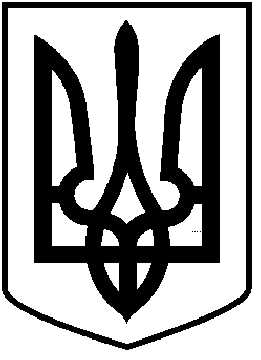 ЧОРТКІВСЬКА    МІСЬКА    РАДАВИКОНАВЧИЙ КОМІТЕТР І Ш Е Н Н Я 20 липня 2022 року 									  №  212Про надання дозволу на влаштування заїзду до земельної ділянки по вул. ****, с. БілаРозглянувши заяву Малиновського Віталія Степановича від 01.07.2022, представлені матеріали, та відповідно до Державних будівельних норм України: Б.2.2.-12: 2019 «Планування та забудова території» та В.2.2-5:2018 «Вулиці та дороги населених пунктів», Закону України «Про землеустрій» та рішення Чортківської міської ради від 24 січня 2011 року № 13 «Про затвердження Правил благоустрою м. Чорткова», керуючись пп. 7, п.«а»  ст. 30, 31, 59 Закону України  «Про місцеве самоврядування в Україні»,  виконавчий комітет міської радиВИРІШИВ:1. Надати дозвіл Малиновському Віталію Степановичу на влаштування проїзду до земельної ділянки по вул. ***, с. Біла.2. Зобов'язати Малиновського Віталія Степановича влаштувати проїзд до земельної ділянки з дотриманням норм та положень Державних будівільних норм України: Б.2.2.-12: 2019 «Планування та забудова території» та               В.2.2-5:2018 «Вулиці та дороги населених пунктів», Закону України «Про землеустрій» та рішення Чортківської міської ради від 24 січня 2011 року № 13 «Про затвердження Правил благоустрою м. Чорткова» та чинного законодавства України у сфері благоустрою. 3. Копію рішення направити управлінню комунального господарства міської ради, відділу архітектури та містобудівного кадастру міської ради, заявнику.4. Контроль за виконанням даного рішення покласти на заступника міського голови з питань діяльності виконавчих органів міської ради                         Наталію ВОЙЦЕХОВСЬКУ.Заступник міського голови з питань діяльності виконавчих органів міської ради 				                                      Віктор ГУРИН